Міністерство освіти і науки УкраїниУКРАЇНСЬКИЙ ДЕРЖАВНИЙ ЦЕНТР НАЦІОНАЛЬНО-ПАТРІОТИЧНОГО ВИХОВАННЯ, КРАЄЗНАВСТВА І ТУРИЗМУ УЧНІВСЬКОЇ МОЛОДІ
вул. П. Пестеля, 5-. Київ, 01135, тел/факс: (044) 531-19-98, 531-90-68Поштова адреса: Київ-135, а/с 190                                                                                                                     е-mail: center.patriotua@gmail.com, http://patriotua.org.            Код ЄДРПОУ 02124568 ________________________________________________________________________________________________________________________№ 92 від 02.04.2021 рокуНаправляємо для використання в роботі наказ Українського державного центру національно-патріотичного виховання, краєзнавства і туризму учнівської молоді від 02 квітня 2021 року № 34-А  «Про Всеукраїнську акцію-флешмоб до Дня Незалежності України «Україна назавжди» в 2021 році».Директор                                                          Сергій НедількоГаркавенко Тамара(044) 531-19-98МІНІСТЕРСТВО ОСВІТИ І НАУКИ УКРАЇНИУКРАЇНСЬКИЙ ДЕРЖАВНИЙ ЦЕНТР НАЦІОНАЛЬНО-ПАТРІОТИЧНОГО ВИХОВАННЯ, КРАЄЗНАВТВА І ТУРИЗМУ УЧНІВСЬКОЇ МОЛОДІН А К А Зм. Київ02.04.2021 року                                                                        № 34-АПро Всеукраїнськуакцію-флешмобдо Дня Незалежності України«Україна назавжди» в 2021 році	Всеукраїнська акція-флешмоб «Україна назавжди» (далі – Флешмоб) присвячена 30-ій річниці Незалежності України відповідно до п. 256 Плану  всеукраїнських і міжнародних організаційно-масових заходів з дітьми та учнівською молоддю на 2021 рік (за основними напрямами позашкільної освіти) затвердженого наказом Міністерства освіти і науки України від 24.11.2020 року № 1452Загальне керівництво Флешмобом здійснює Міністерство освіти і науки України. Безпосередня організація та проведення Флешмобу покладається на Український державний центр національно-патріотичного виховання, краєзнавства і туризму учнівської молоді.	У зв’язку із вище зазначеним	НАКАЗАЮ:	1. Розробити та затвердити порядок проведення Флешмобу  (Додаток 1).	2. Контроль за виконанням даного наказу покласти на заступника директора з виховної роботи Бондарчук Д. О.  Директор                                                                            С. НЕДІЛЬКОДодаток 1до наказу УДЦНПВКТУМвід 02.04.2021 р. № 34-АПорядок  проведення Всеукраїнської акції-флешмобу до Дня Незалежності України «Україна назавжди»Загальна інформація	Всеукраїнська акція-флешмоб «Україна назавжди» (далі - Флешмоб»), присвячена 30-й річниці Незалежності України та проводиться відповідно пункту 256 Плану  всеукраїнських і міжнародних організаційно-масових заходів з дітьми та учнівською молоддю на 2021 рік (за основними напрямами позашкільної освіти) затвердженого наказом Міністерства освіти і науки України від 24.11.2020 року № 1452.Мета та завдання    Метою Флешмобу є формування національно-культурної ідентичності, національно-патріотичного світогляду, активної громадянської, державницької позиції та почуття власної гідності у напрямі національно-патріотичного виховання.    Завдання Флешмобу:актуалізація серед педагогів та учнівської молоді  ідеї суверенності держави - однієї з головних передумов розвитку незалежної України;розвиток активної громадянської позиції  і почуття патріотизму;популяризація сучасних форм  виховної роботи;розвиток творчого потенціалу учнівської молоді та педагогів;розвиток естетичного смаку, творчого підходу до рішення поставлених цілей;привернення уваги учнівської молоді та педагогів до медіа творчості.Учасники Флешмобу	Учасниками Флешмобу є учнівська молодь та педагоги закладів освіти, члени громадських об’єднань. Робота може бути  колективною або індивідуальною.Керівництво Флешмобу	Загальне керівництво  Флешмобом здійснює Міністерство освіти і науки України. Безпосередня організація та проведення Флешмобу покладається на Український державний центр національно-патріотичного виховання, краєзнавства і туризму учнівської молоді (далі – УДЦНПВ).Умови проведення	Флешмоб проводиться на офіційних Інтернет ресурсах УДЦНПВ:- Facebook: Український державний центр національно-патріотичного виховання - https://bit.ly/39XObmV- YouTube-каналі - УДЦНПВ - https://bit.ly/3b1Z7zL    Проведення Флешмобу відбувається у кілька етапів:І етап – виготовлення відеоролику.Учасник/ки Флешмобу знімають/виготовляють відеоролик доступними засобами (відеокамерою, мобільним телефоном тощо), в якому від себе та свого міста/села/ОТГ вітає всіх українців з Днем Незалежності (наприклад: «Миколаїв вітає!», «Глухів з вами!» або «Привіт з Чернівців!» тощо).Рекомендується використання:державний прапор;синьо-жовта стрічка;державний прапорець;вишивана сорочка;військова форма тощо.	Відеоролик має відповідати заданій тематиці - привітання з  30-ю річницею Дня Незалежності України.	Якість відеоролика з розширенням не менше 360р.	Тривалість відеоролика – до 3 хв.	Використання при монтажі та зйомці відеоролика спеціальних програм та інструментів – на розсуд учасників Флешмобу.	Учасники Флешмобу самі визначають  місце проведення, категорію та кількість учасників.ІІ етап – розміщення відеоролику	Відеоролики розміщуються на власних Інтернет ресурсах учасників (Facebook або YouTube-канал) з обов’язковим використанням гештегів #УДЦНПВ #Україна_назавжди, #24_серпня, позначенням Українського державного центру національно-патріотичного виховання, краєзнавства і туризму учнівської молоді (за допомогою @ в Facebook - https://bit.ly/39XObmV  та YouTube - https://bit.ly/3b1Z7zL) та підпискою на вказані соціальні мережі УДЦНПВ до 01 вересня 2021 року. ІІІ етап – реєстрація учасників	З 01 вересня (з 09.00) по 10 вересня (до 18.00) 2021 року учасники мають зареєструватися  за посиланням: https://cutt.ly/bcg7hhH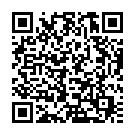 	ІVетап – висвітлення/перепосилання відеороликів учасників на  офіційних Інтернет мережах УДЦНПВ.	Відеоролики учасників, що відповідають умовам проведення Флешмобу  будуть висвітлені в Інтернет мережах Facebook або YouTube-каналу УДЦНПВ з 01 вересня 2021 року. 	Відеоролики розміщуються відповідно до порядку реєстрації.	V етап – оголошення результатів.	Орієнтовна дата оголошення результатів 21 вересня 2021 року на офіційних сторінках УДЦНПВ. Час та дата проведення будуть повідомлені додатково.	Обробка персональних даних учасників конкурсу здійснюється з дотриманням Закону України «Про захист персональних даних». 	УДЦНПВ залишає за собою право на використання матеріалів Флешмобу під час заходів УДЦНПВ, використання в поліграфічній продукції та поширенні в мережі Інтернет.Підбиття підсумків	Учасники, матеріали яких  відповідають умовам проведення Флешмобу відзначаються онлайн дипломами УДЦНПВ. За рішенням організаторів окремі учасники Флешмобу можуть бути відзначенні додатково (сувенірною продукцією за допомогою random.org).Фінансування.	Розробка та підготовка матеріалів Флешмобу здійснюється за рахунок учасників (установ), що відправляють зазначені матеріали, інших джерел фінансування, не заборонених чинним законодавством.	Нагородження переможців здійснюється за рахунок коштів УДЦНПВ та інших джерел не заборонених чинним законодавством.Директорам  обласних  та  Київського міського центрів національно-патріотичного виховання, краєзнавства і туризму учнівської молоді, станцій юних туристів